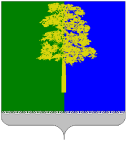 МУНИЦИПАЛЬНОЕ ОБРАЗОВАНИЕ КОНДИНСКИЙ РАЙОН(ХАНТЫ-МАНСИЙСКИЙ АВТОНОМНЫЙ ОКРУГ – ЮГРА)ЗАКЛЮЧЕНИЕ О РЕЗУЛЬТАТАХ ПУБЛИЧНЫХ СЛУШАНИЙпо проекту решения Думы Кондинского района «О внесении изменений в Устав Кондинского района»17 февраля 2017 года                                                             пгт. МеждуреченскийПубличные слушания состоялись 16 февраля 2017 года в 17 часов 30 минут по адресу: пгт. Междуреченский, улица Титова, дом 26, кабинет № 219 (зал заседаний) с участием жителей Кондинского района.Публичные слушания проводились в соответствии со статьей                               28 Федерального закона от 6 октября 2003 года № 131-ФЗ «Об общих принципах организации местного самоуправления в Российской Федерации», статьей                  12 Устава Кондинского района, решением Думы Кондинского района от 15.09.2011 № 134 «Об утверждении Положения о порядке организации и проведения публичных слушаний в муниципальном образовании Кондинский район», на основании постановления главы Кондинского района от 31 января 2017 № 3-п «О назначении публичных слушаний по проекту решения Думы Кондинского района «О внесении изменений в Устав Кондинского района».Присутствующие из состава организационного комитета, уполномоченного на проведение публичных слушаний:Присутствовало участников публичных слушаний: 47 человек.Тема публичных слушаний - рассмотрение проекта решения Думы Кондинского района «О внесении изменений в Устав Кондинского района».Поступило предложение, которым предлагается признать утратившим силу пункт 7 статьи 49 Устава Кондинского района. В результате обсуждения проекта решения Думы Кондинского района             «О внесении изменений в Устав Кондинского района» на публичных слушаниях принято решение:Одобрить проект решения Думы Кондинского района «О внесении изменений в Устав Кондинского района», утвержденный постановлением главы Кондинского района от 31.01.2017 года № 3-п «О назначении публичных слушаний по проекту решения Думы Кондинского района «О внесении изменений в Устав Кондинского района»  с учетом поступившего предложения и рекомендовать рассмотреть на заседании Думы Кондинского района.Организационному комитету, уполномоченному на проведение  публичных слушаний подготовить проект решения Думы Кондинского района «О внесении изменений в Устав Кондинского района».Настоящее заключение опубликовать в газете «Кондинский вестник»         и разместить на официальном сайте органов местного самоуправления Кондинского района.А.А. Мухин- заместитель главы Кондинского района, заместитель председателя Комитета;К.А. Склюева- специалист-эксперт юридическо-правового отдела аппарата Думы Кондинского района, секретарь Комитета;Члены Комитета:А.В. КривоноговА.А. Злыгостев- начальник управления внутренней политики администрации Кондинского района;- начальник отдела по вопросам местного самоуправления управления внутренней политики администрации Кондинского районаВ.В.Гусельников- депутат Думы Кондинского района (от Совета депутатов городского поселения Междуреченский)Заместитель председателя Секретарь ______________________А.А. МухинК.А. Склюева